Student______________________________Grade ____Print & return with payment  Cash $_______Check # _____Check Amt.$_____        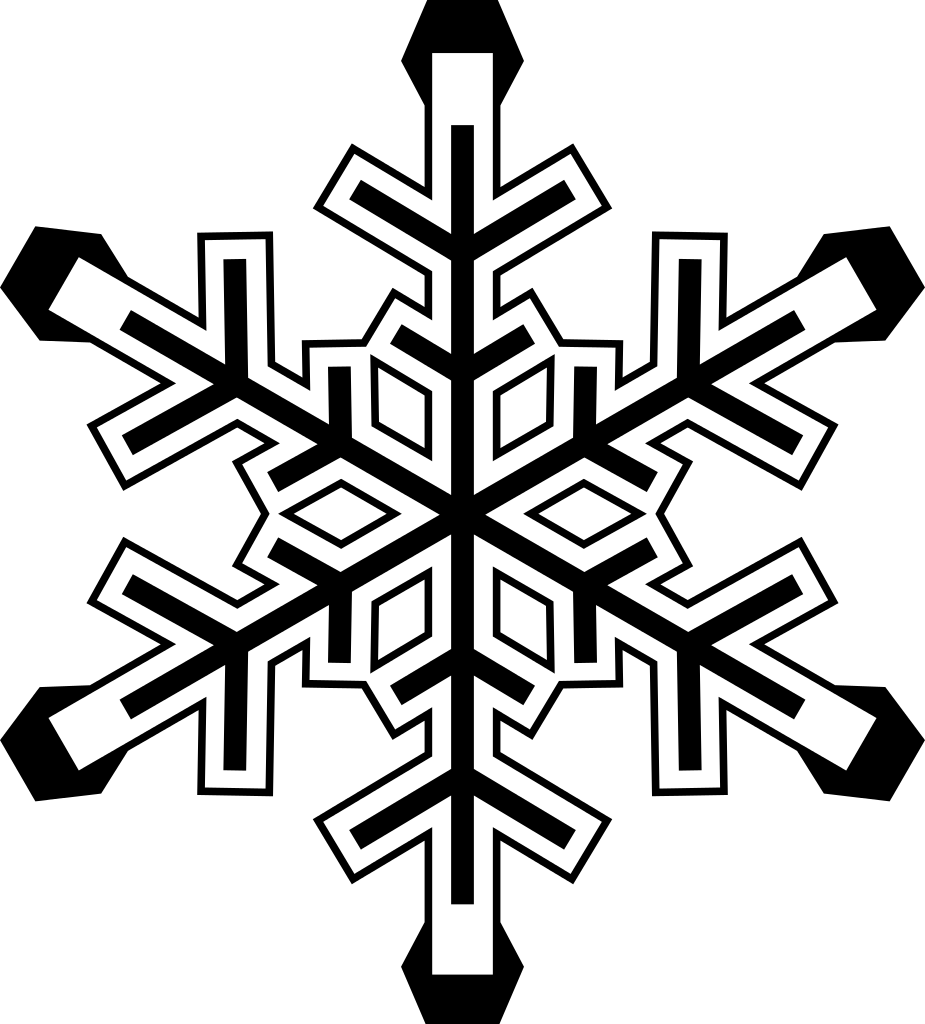 SUNDAYMONDAYTUESDAYWEDNESDAYTHURSDAYFRIDAYSATURDAY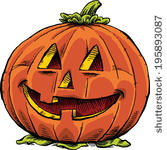 1Subway Mondays*T        H        I        Milk Only2Chili, Nachos with cheeseMilk Only3      Chicken Bar-B-QCornMilk Only4Macaroni and cheeseCarrot sticksMilk Only5PizzaDessertMilk Only6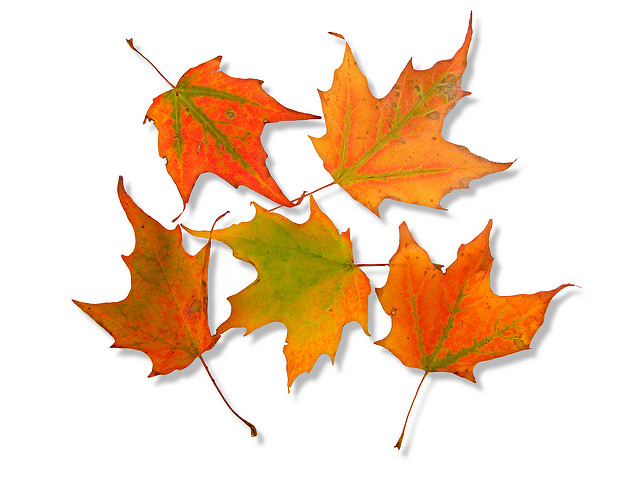 78Subway Mondays*T        H        IMilk Only9Ham and Cheese Mini ClubChips Milk Only10Salisbury steak with mashed potatoesMilk Only11Blueberry Pancakes,Sausage        Milk Only12PizzaDessertMilk Only131415Subway Mondays*T        H        I  Milk Only16     Hamburger with orwithout cheeseCarrots            Milk Only17LasagnaSalad and RollMilk Only18        Beef and broccoli over riceRollMilk Only19PizzaDessertMilk Only202122Subway Mondays*T        H        IMilk Only23 Egg, cheese, and ham on English muffinHash Browns            Milk Only24Chicken Parm SandwichGreen BeansMilk Only25Hot dog with or without cheeseTater TotsMilk Only26   FREE LUNCH,WALKATHONPizzaDessertMilk Only272829Subway Mondays*T        H        IMilk Only30Smoked Sausage, Parsley PotatoesMilk Only31Popcorn Chicken Bowl, Roll, BrownieMilk Only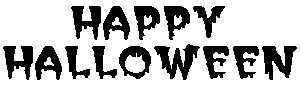 Nov 1Grilled Ham Sandwich with or without cheeseCheese CurlsMilk Only2PizzaDessertMilk Only3